John KingJohn King, resident in Vale Road, Bushey during the war, had been a member of the Sunday School at St James’ Parish Church. He enlisted as Private 2300 in the West Yorkshire Regiment. He returned home on leave shortly before he was killed by a shell in France on 3 September 1916. He was buried at the Mill Road Cemetery, Thiepval on the Somme. Nothing is currently known about family or background. A fatality named J King is commemorated on the Bushey Memorial, at St James’ Parish Church, at St Paul’s, at St Matthew’s Church and at Bushey & Oxhey Methodist Church. 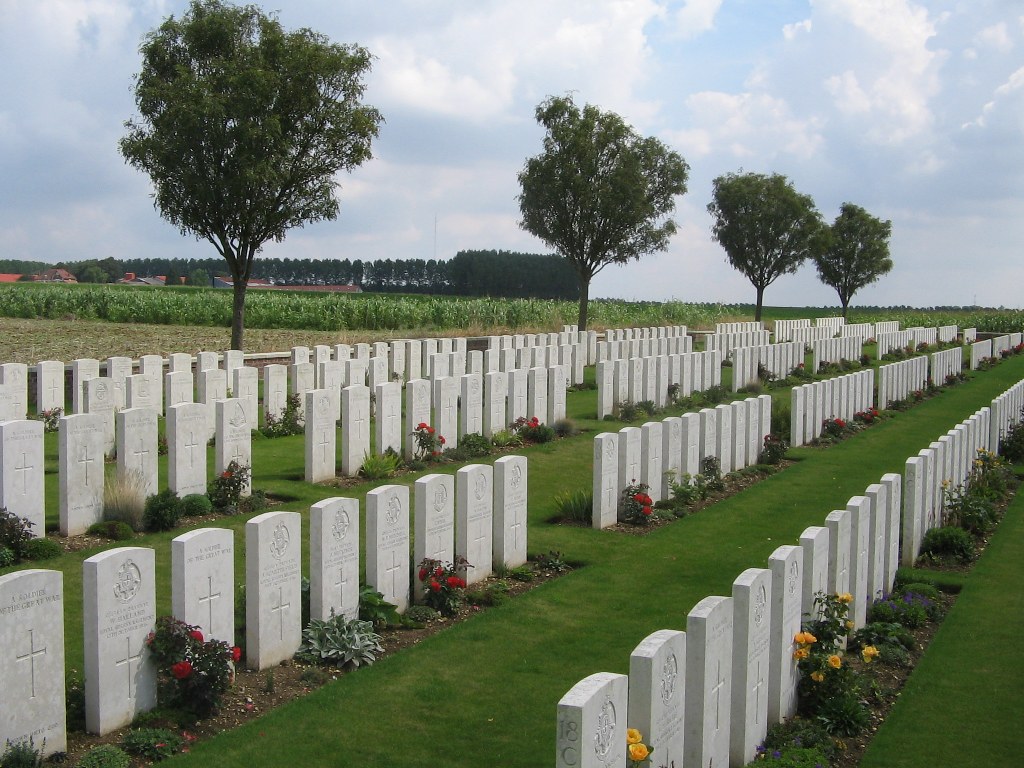 